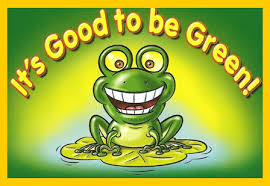 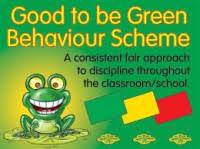 It’s……..GOOD TO BE GREENDear Parents, You may have heard your child talking about ‘It’s Good to be Green’. This is our new positive behaviour scheme that we have introduced this week. The system works like traffic lights so the objective is to stay on green all the time. Even when a child has received a warning (for low level negative behaviour), they have the opportunity to turn things around and return to full green. Regardless of what happens during one particular day, every child starts on green the next morning. ‘Sammy Stay-Good’, a huge green frog, is the Good to be Green mascot. For the first five weeks of term, we have been talking to the children about the resources, how the system works and consulting them on what constitutes positive and negative behaviour and the sanctions that the latter should incur. Here is an overview of the scheme. As we go through the year, we will amend and tweak it as the need arises. In the meantime, be sure to check your child’s jumper (P1 & P2) or homework diary (P3-7) every Friday to see if they have managed to stay on green all week. What does it MEAN….to be GREEN?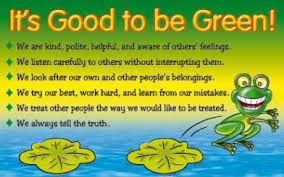 GOOD TO BE GREEN class chart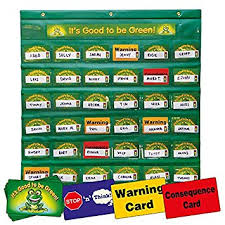 REWARDSNEGATIVE BEHAVIOURS & SANCTIONSFURTHER SANCTIONSIf the misbehaviour continues one or both parents will be asked to come to school to discuss the matter with the principal. Further sanctions will include:Involvement of parents on a regular basisWithdrawal from group activitiesIndividual working space within class / working in another classroomRegular reports in home / school journalWithdrawal of a range of privileges including class trips, extra curricular activities and place on school teamsExtended Time Out (e.g. lunchtime detentions over a set period; loss of breaktime play; spending playtimes in another playground or on other duties (litter-picking, helping with infant mealtimes))Suspension (the procedures as laid out in the EA policy on Suspension and Expulsion will be followed and are available to view)WEEKLY‘I’ve been Green all week’ sticker (on jumper P1-P2; in Homework diary P3-7)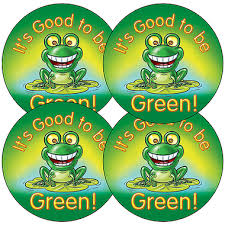 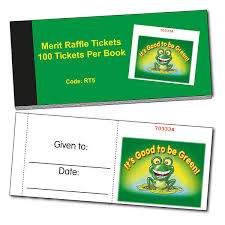 Raffle Ticket with name on it into Rewards Box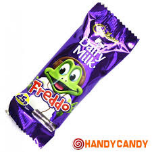 P4-7: Freddos For Fine Behaviour (FFFB) Awards for one pupil in each classMONTHLYCelebration Assemblies:All children who have stayed on Green for 4 weeks - one class at a time - called to front of hall; principal shakes their hands & gives each a small prize e.g. pencil.A draw of raffle tickets from each class’ Reward Box for a bigger prize e.g. board game (for one pupil in each class) (therefore, the more weeks a child has stayed on green, the more raffle tickets he/she will have in the box, so the greater the chance of winning the big prize)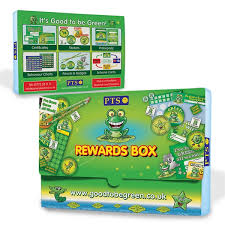 TERMLY‘Good to be Green’ button badge for those who have stayed on Green all term 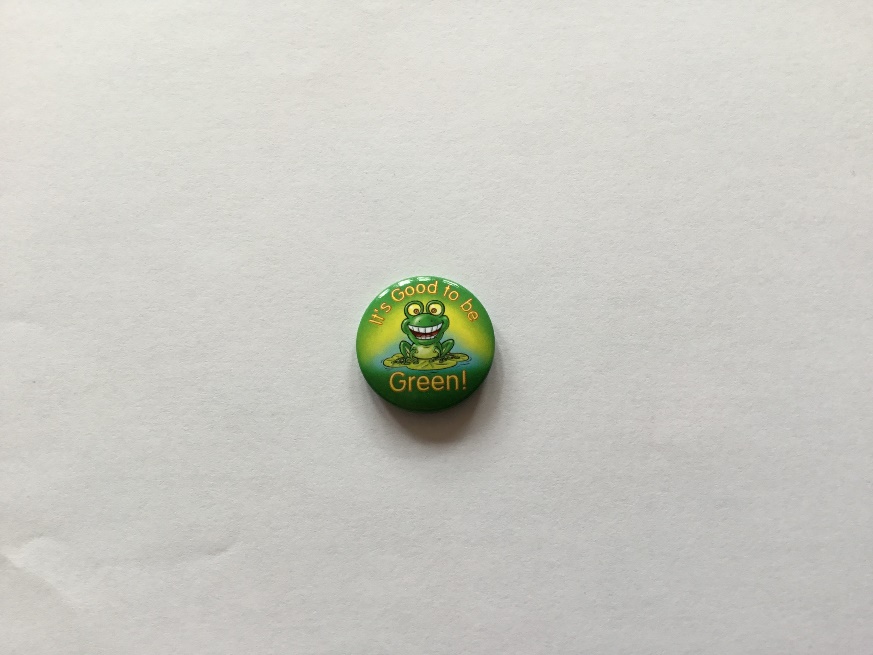 ANNUALLY‘Good to be Green’ enamel frog badge will replace the two button badges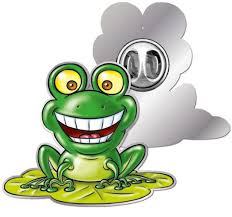 ‘Good to be Green’ postcard sent home (to inform parents of the great news!!)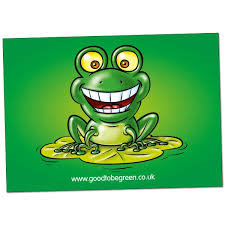 LEVEL 1Being off task including wandering / distracting othersCalling out / speaking over othersTalking at an inappropriate time; asking inappropriate questions to disruptNot listening / not paying attentionPushing / shoving / talking in lineTalking / running in the corridorsNot clearing upInterfering with others’ property / hiding work or resourcesNot following instructionsComplaining / muttering disruptively / persistentlyName calling; making fun of someoneVerbal warning followed by ONE turn of GREEN CARDLEVEL 2Repeated (>4) level 1 behavioursMinor deliberate damage e.g. breaking pencils or other desktop equipmentTelling liesPlaying roughEncouraging others to misbehaveAnswering back or questioning (disrespectfully) adults’ decisions or requestsYELLOW CARD:Recorded in teachers’ ‘Good to be Green’ log bookRecorded on school systemWill not receive Friday sticker or Raffle ticket that weekYellow sticker in homework diary (on day received) with short explanation by teacher20 minutes off Golden Time on FridayLEVEL 3Repeated behaviour (for which Yellow card received)Using obscene words or gesturesRefusing to obey instructions / deliberate non-compliance / defianceDestroying or deliberately damaging others’ work / propertyInsulting or name-calling using repeated, foul, racist, sectarian or homophobic languageThreatening violence; deliberately hurting or injuring another pupilBullyingRED CARD:Recorded in teachers’ ‘Good to be Green’ log bookRecorded on school system Will not receive Friday sticker or Raffle ticket that weekSent to principal (or vice principal) with homework diary; principal puts in Red sticker & records explanation for parentsLunchtime detention same day (or next day, if received after lunch)No Golden Time on Friday